Положениео проведении Открытого Первенства Нижегородской области                       по Армейскому Рукопашному Бою     среди общественных военно-патриотических организаций и клубов                 в честь Казанской иконы Божией Матери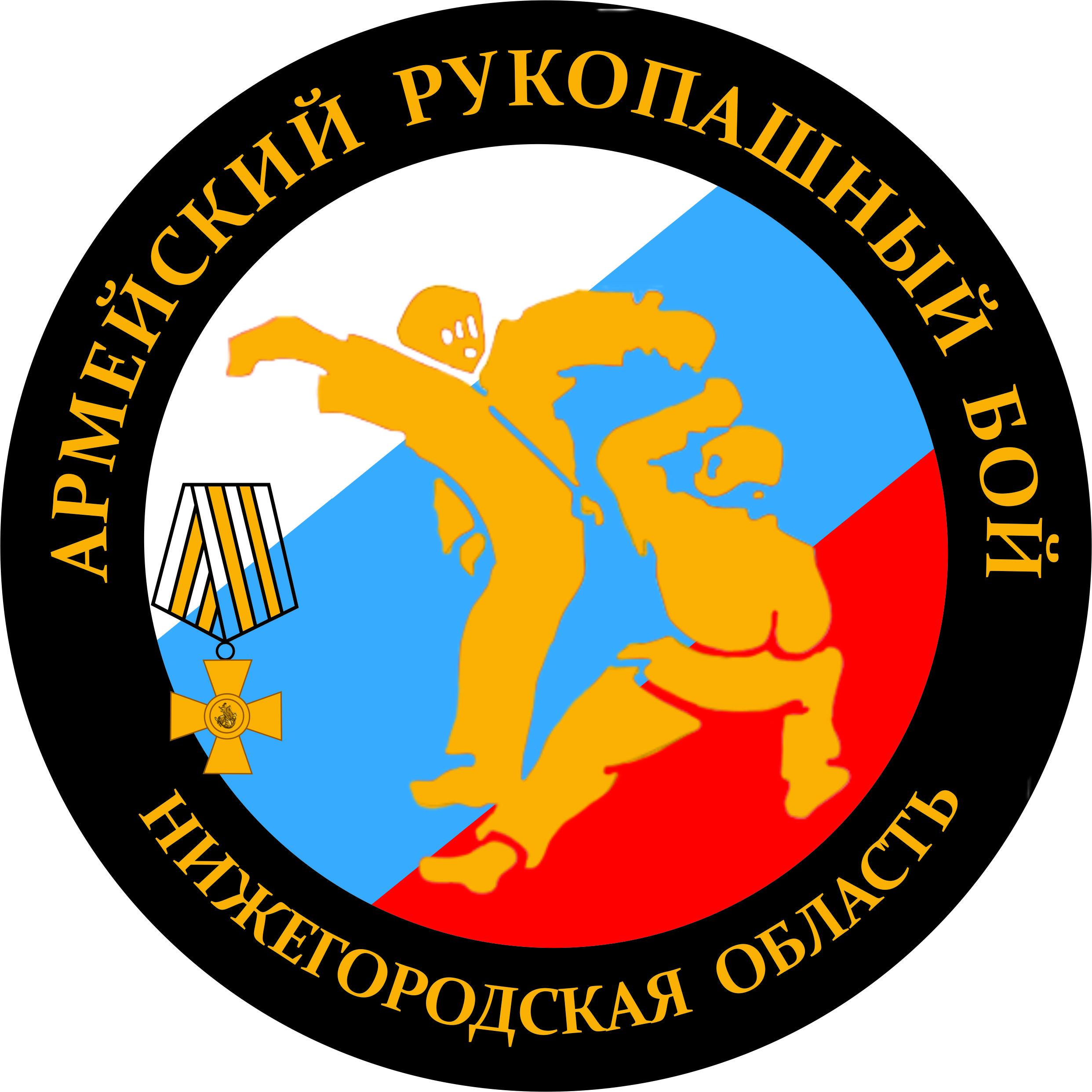                                                       5 ноября 2016г                                                           г. Выкса1. ЦЕЛИ и ЗАДАЧИ:- формирование здорового духовного и физического облика современной молодежи в свете   православных ценностей;- укрепление связей между православными военно-патриотическими клубами и объединениями России;- популяризация армейского рукопашного боя среди граждан допризывного возраста;- подготовка к служению Отечеству на гражданском и военном поприще.2. ОРГАНИЗАТОРЫОрганизатором  соревнований  выступает: Русская Православная Церковь в лице Выксунской Епархии при поддержке:  Управления физкультуры и спорта администрации городского округа г. Выксы, МБУ «Олимп» и молодежного центра, Федерации Армейского Рукопашного Боя Нижегородской области, ВОВПО «Православные Витязи».3. УСЛОВИЯ И ПОРЯДОК ПРОВЕДЕНИЯ СОРЕВНОВАНИЙ:-  соревнования личные, с командным зачётом;- система проведения – олимпийская (с выбыванием после первого поражения, если участников в группе четверо и более, если трое – то по круговой); - два третьих  места;- не более 3-х участников в одной весовой категории от команды. Для принимающей команды допускаются исключения.- каждая делегация, участвующая в соревнованиях обязана предоставить по 2 аккредитованных судьи- команда не предоставившая аккредитованного судью платит единовременный судейский взнос 1000 руб. - апелляция производится при обязательном предъявлении видео боя (от начала и до конца без остановок и нарушения хронологии боя) хорошего качества, в течении не более 10 минут после окончания боя. Также одновременно с подачей апелляции, главе апелляционной комиссии вносится единовременный благотворительный взнос в размере 2000 руб. При положительном рассмотрении апелляции, 2000 руб. возвращаются подавшему апелляцию представителю. При отклонении апелляции, весь единовременный благотворительный взнос в размере 2000 руб. идёт в премиальный фонд обслуживающих соревнование судей.- Соревнования проводятся в соответствии с правилами УТВЕРЖДЕНЫМИ ПРИКАЗОМ Минспорта России от «14» декабря 2015 г. № 1154 с дополнениями и изменениями, и настоящего Положения.4. УЧАСТНИКИ СОРЕВНОВАНИЙ: В соревнованиях принимают участие команды Нижегородской области и региональные отделения Федерации армейского рукопашного боя России, получившие официальный вызов на соревнования.Делегации, прибывшие на соревнования, обязаны представить в мандатную комиссию через своего представителя заявку организации на участие в мероприятии, заверенную печатью медицинского учреждения, с обязательным указанием принадлежности участников к месту проживания, региону, району ,городу , (приложение №1) , классификационные книжки спортсменов (при наличии), разрешение на участие в первенстве несовершеннолетних спортсменов от родителей (приложение №2), документы, удостоверяющие личности спортсменов(до 14 лет – свидетельство о рождении и справку с фотографией из школы , от 14 лет и старше – паспорт ) и представителя, договоры (оригиналы) о медицинского страховании участников соревнований на день проведения соревнований, документы, удостоверяющие квалификацию судей.Ксерокопия документов не допускается. Наличие средств защиты и экипировки в соответствии с правилами ФАРБ России обязательно:кимоно белого цвета соответствующего фасона;бандаж (защитная раковина на пах);перчатки-краги для АРБ;щитки футы или борцовки-футы с защитой голени и стопы, при использовании щитков-футов обязательно использование борцовок.защитный жилет для АРБ;защитный шлем-маска для АРБ.К участию в соревнованиях допускаются спортсмены в возрастных категориях 10-11, 12-13, 14-15, 16-17 лет. Турнир проводится по виду спорта Всероссийской спортивной классификации «армейский рукопашный бой» (1220001122) в следующих спортивных дисциплинах:Младшие юноши 10 – 11 лет:Младшие юноши 12 – 13 лет:Средние юноши 14-15 лет:Старшие юноши 16 – 17 лет:Турнир лично-командный, проводится по Правилам соревнований армейского рукопашного боя России 2015 года издания.Соревнование проводится по олимпийской системе. Командное место определяется по наибольшей сумме очков личного зачета членов команды:за 1-е место – 10 очков;за 2-е место – 8 очков;за 3-е место – 6 очков;за 4-е место – 5 очков;за 5-е место – 4 очка;за 6-е место – 3 очка;за 7-е место – 2 очка;за 8-е место – 1 очко.5-е место определяется участнику, который в четвертьфинале проиграл победителю, 6-е место определяется участнику, который в четвертьфинале проиграл серебряному призеру, 7-е место – участнику, который проиграл бронзовому призеру и 8-е место – участнику, который проиграл, спортсмену, занявшему 4-е место.Формула боя - один раунд 2 минуты чистого времени (3 минуты чистого времени для финальных боев).ПРОГРАММА СОРЕВНОВАНИЙ.МЕСТО И ВРЕМЯ ПРОВЕДЕНИЯ СОРЕВНОВАНИЙ:5 ноября 2016 год, МБУ «Олимп», ул. Корнилова, здание 123, г. Выкса, Нижегородская область.5.11.2016         08.00 – 10.00 Мандатная комиссия и довзвешивание участников иногородних команд                                      10.00 - 12.00 – предварительные бои                            12.00 – 12.40 – торжественное открытие                            13.00 - 18.00 – отборочные встречи, полуфинальные и финальные поединки                           18.00 – 19.00 - награждение победителей и призеров.                           19.00 - 20.00 - трапеза с подведе6нием итогов соревнований с руководителями  организаций (клубов) и тренерами команд (2 чел. от команды).6. РУКОВОДСТВО: Организаторы турнира:- ВОВПО «Православные Витязи» и Управление физкультуры и спорта администрации городского округа города Выкса.- Федерация армейского рукопашного боя Нижегородской области.Непосредственное руководство организацией и проведением турнира возлагается на организационный комитет и главную судейскую коллегию. Состав оргкомитета:         Президент НФ АРБ Ламзин И.А.Главный судья соревнований Чопенко Н.М.Секретарь соревнований Чураев А.П.7. РАСХОДЫ: Расходы по организации и проведению соревнований, награждению спортсменов, команд и тренеров-победителей несут организаторы.Команды-участницы самостоятельно несут расходы по проезду к месту соревнований и обратно, питанию и проживанию. Участие в первенстве спортсменов –  БЕСПЛАТНОЕ.9. НАГРАЖДЕНИЕ:Победители турнира, призеры, награждаются медалями и грамотами. Команды, занявшие первые три командных места, награждаются кубками, грамотами.10. ТРЕБОВАНИЯ О ЗАПРЕТЕ:Организаторам соревнований, спортивным судьям, спортсменам, тренерам и другим участникам официального спортивного соревнования запрещено оказывать противоправное влияние на результат официального спортивного соревнования. Организаторам соревнований, спортивным судьям, спортсменам, тренерам и другим участникам официального соревнования запрещено участвовать в азартных играх в букмекерских конторах и тотализаторах путем заключения пари на официальное спортивное соревнование, в котором они принимают участие.11. ПОРЯДОК И СРОКИ ПОДАЧИ ЗАЯВОК:Предварительные заявки на участие подаются до 25 октября 2016 года по e-mail: p-vitezivyksa@mail.ruКонтакты организаторов:  8-960-174-38-78  Чопенко Николай Михайлович ДАННОЕ ПОЛОЖЕНИЕ ЯВЛЯЕТСЯ ОФИЦИАЛЬНЫМ   ПРИГЛАШЕНИЕМ НА СОРЕВНОВАНИЯПриложение №1ЗАЯВКА                                                                            на участие команды _____________________________________________________________________________________в Открытом Первенстве Нижегородской области                       по Армейскому Рукопашному Бою     среди общественных военно-патриотических организаций и клубов                 в честь Казанской иконы Божией МатериПриложение №2РЕГИОНАЛЬНАЯ СПОРТИВНАЯ ОБЩЕСТВЕННАЯ ОРГАНИЗАЦИЯ«Федерация Армейского Рукопашного Боя Нижегородской области»ЗАЯВЛЕНИЕЯ,______________________________________________________________________(Ф. И. О. родителя)согласен (согласна) на участие моего ребенка_____________________________________________________________________________
(Ф. И. О. сына (дочери) год рождения)в Открытом Первенстве Нижегородской области                       по Армейскому Рукопашному Бою     среди общественных военно-патриотических организаций и клубов                 в честь Казанской иконы Божией МатериВ случае получения им травм, вследствие нарушения правил техники безопасности, претензий к организаторам мероприятия обязуюсь не предъявлять.«_____»______________2016г.                                 _______________________                                                                                                                                                  (подпись)                                                                                                              «УТВЕРЖДАЮ»Правящий АрхиерейВыксунской и Павловской Епархии  ________________Епископ Варнава«СОГЛАСОВАННО»Президент РСОО «Федерация Армейского рукопашного боя Нижегородской области»______________ Ламзин И.А.«СОГЛАСОВАННО»Организатор соревнований; Руководитель ВОВПО «Православные Витязи»гв. майор запаса _______________ Чопенко Н.М.«Согласованно»Управление  физкультуры и спорта администрации городского округа г. Выкса________________Егрушов М.В.Спортивная дисциплина (весовая категория)Код спортивной дисциплины в ВРВСКоличество комплектов медалейПримечаниедо 30 кг.1 комплектдо 35 кг.1 комплектдо 40 кг.1 комплектдо 45 кг.1220081122Ю1 комплектдо 50 кг.1220101122Ю1 комплектдо 55 кг.1220011122А1 комплектсвыше 55 кг.1 комплектИтого:7 комплектовСпортивная дисциплина (весовая категория)Код спортивной дисциплины в ВРВСКоличество комплектов медалейПримечаниедо 35 кг.1 комплектдо 40 кг.1 комплектдо 45 кг.1220081122Ю1 комплектдо 50 кг.1220101122Ю1 комплектдо 55 кг.1220011122А1 комплектдо 60 кг.1220021122А1 комплектсвыше 60 кг.1 комплектИтого:7 комплектовСпортивная дисциплина (весовая категория)Код спортивной дисциплины в ВРВСКоличество комплектов медалейПримечаниедо 45 кг.1220081122Ю1 комплектдо 50 кг.1220091122Ю1 комплектдо 55 кг.1220101122Ю1 комплектдо 60 кг.1220011122А1 комплектдо 65 кг.1220021122А1 комплектдо 70 кг.1220031122А1 комплектсвыше 70 кг.1220111122Ю1 комплектИтого:7 комплектовСпортивная дисциплина (весовая категория)Код спортивной дисциплины в ВРВСКоличество комплектов медалейПримечаниедо 50 кг.1220091122Ю1 комплектдо 55 кг.1220101122Ю1 комплектдо 60 кг.1220011122А1 комплектдо 65 кг.1220021122А1 комплектдо 70 кг.1220031122А1 комплектдо 75 кг.1220041122А1 комплектдо 80 кг.1220051122А1 комплектсвыше 80 кг.1220121122Ю1 комплектИтого:8 комплектов№п/пФ.И.Год рождения (полных лет на момент соревнований)ВесоваякатегорияМестопроживанияСпортивное званиеОтметка врача 1234567Тренер команды:________________ /_________/                     Всего допущено ___ спортсменов                                                                       (подпись)                                                            Руководитель команды:________________ /_________ /       Врач:________________ /_____________/                                                                                                                  (подпись)                                                (подпись)               (М.П.)                                                                             